	Vadovaudamasi Lietuvos Respublikos vietos savivaldos įstatymo 16 straipsnio 2 dalies 26 punktu, Pagėgių savivaldybei nuosavybės teise priklausančio turto valdymo, naudojimo ir disponavimo juo tvarkos aprašo,  patvirtinto Pagėgių savivaldybės tarybos 2015 m. vasario 10 d. sprendimu Nr. T-27 „Dėl Pagėgių savivaldybei nuosavybės teise priklausančio turto valdymo, naudojimo ir disponavimo juo tvarkos aprašo patvirtinimo“, 16.4, 18.1 punktais ir atsižvelgdama į Kentrių kaimo bendruomenės pirmininko 2017 m. rugpjūčio 9 d. prašymą, Pagėgių savivaldybės taryba n u s p r e n d ž i a:	1. Perduoti Pagėgių savivaldybės Kentrių kaimo bendruomenei 10 metų neatlygintinai valdyti ir naudotis pagal panaudos sutartį Pagėgių savivaldybei nuosavybės teise priklausantį turtą  − patalpą-biblioteką, kurios unikalus Nr. 8895-8003-4014:0004, plotas − 37,78 kv. m, žymėjimas 1-6, su bendro naudojimo patalpomis: 1-1 (1/3 iš 3,20 kv. m), 1-2 (1/3 iš 11,55 kv. m), iš viso bendras perduodamas plotas – 45,15 kv. m, esančias pastate, kurio unikalus Nr. 8895-8003-4014, žymėjimas 1A1p, registro Nr. 50/147367, inventorinės bylos Nr. 5211, kadastro duomenų fiksavimo data 2000-04-18, adresu: Vingio g. 2, Kentrių k., Pagėgių sen., Pagėgių sav., bendruomenės įstatuose numatytai veiklai vykdyti.	2. Įpareigoti Pagėgių savivaldybės administracijos Pagėgių seniūnijos seniūną pasirašyti panaudos sutartį bei perdavimo − priėmimo aktą su panaudos gavėju.	3. Sprendimą paskelbti Pagėgių savivaldybės interneto svetainėje www.pagegiai.lt.                     Šis sprendimas gali būti skundžiamas Lietuvos Respublikos administracinių bylų teisenos įstatymo nustatyta tvarka. Savivaldybės meras				       Virginijus Komskis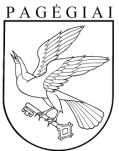 Pagėgių savivaldybės tarybasprendimasdėl PATALPŲ perdavimo neatlygintinai VALDYTI ir naudotis pagal panaudos sutartį pagėgių savivaldybės KENTRIŲ kaimo bendruomenei2017 m. spalio 2 d. Nr. T-134 Pagėgiai